CERTIFICO que a presente proposta foi aprovada em reunião departamental no dia ____/____/______ .DO DEPARTAMENTO PARA A PROGRAD:Encaminho a presente proposta a V. Sa . para a devida tramitação no CONGRAD.DA PROGRAD PARA A CDARA:APROVADA a criação da disciplina em reunião do CONGRAD do dia ____/____/_____.Encaminho a V. Sa. para os devidos registros na CDARA.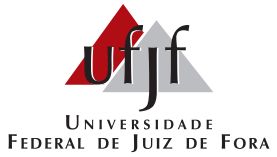 Conselho Setorial de Graduação – CONGRADPró-Reitoria de GraduaçãoUSO EXCLUSIVO CDARAUSO EXCLUSIVO CDARAUSO EXCLUSIVO CDARAConselho Setorial de Graduação – CONGRADPró-Reitoria de GraduaçãoCriação de Disciplina (CD)Criação de Disciplina (CD)CÓDIGO ATRIBUÍDO PARA A DISCIPLINACÓDIGO ATRIBUÍDO PARA A DISCIPLINACÓDIGO ATRIBUÍDO PARA A DISCIPLINAOBSERVAÇÃO:
Este formulário é exclusivo para a criação de disciplina. Para as situações de alteração em disciplina, quais sejam, mudança de: denominação, pré-requisito universal, modalidade de oferta, carga horária, uso de laboratório de ensino, ementa, programa, bibliografia básica ou complementar, utilizar o formulário AD.PROPONENTEPROPONENTEPROPONENTEPROPONENTEPROPONENTEUnidade:Departamento:Departamento:Sigla:DISCIPLINA A SER CRIADADISCIPLINA A SER CRIADADISCIPLINA A SER CRIADADISCIPLINA A SER CRIADADISCIPLINA A SER CRIADADISCIPLINA A SER CRIADADISCIPLINA A SER CRIADADISCIPLINA A SER CRIADADISCIPLINA A SER CRIADADISCIPLINA A SER CRIADADISCIPLINA A SER CRIADADISCIPLINA A SER CRIADADISCIPLINA A SER CRIADADISCIPLINA A SER CRIADADISCIPLINA A SER CRIADADISCIPLINA A SER CRIADADISCIPLINA A SER CRIADADISCIPLINA A SER CRIADADISCIPLINA A SER CRIADADISCIPLINA A SER CRIADADISCIPLINA A SER CRIADADISCIPLINA A SER CRIADADISCIPLINA A SER CRIADADISCIPLINA A SER CRIADANome:Nome:Tem prática
associada?
(‘S’ ou ‘N’)Tem prática
associada?
(‘S’ ou ‘N’)Tem prática
associada?
(‘S’ ou ‘N’)Tem prática
associada?
(‘S’ ou ‘N’)Tem prática
associada?
(‘S’ ou ‘N’)Tem prática
associada?
(‘S’ ou ‘N’)Pré-requisito(s) UNIVERSAL(IS)– informar código(s) ou informar ‘NÃO HÁ’:Pré-requisito(s) UNIVERSAL(IS)– informar código(s) ou informar ‘NÃO HÁ’:Pré-requisito(s) UNIVERSAL(IS)– informar código(s) ou informar ‘NÃO HÁ’:Pré-requisito(s) UNIVERSAL(IS)– informar código(s) ou informar ‘NÃO HÁ’:Pré-requisito(s) UNIVERSAL(IS)– informar código(s) ou informar ‘NÃO HÁ’:Pré-requisito(s) UNIVERSAL(IS)– informar código(s) ou informar ‘NÃO HÁ’:Pré-requisito(s) UNIVERSAL(IS)– informar código(s) ou informar ‘NÃO HÁ’:Pré-requisito(s) UNIVERSAL(IS)– informar código(s) ou informar ‘NÃO HÁ’:Pré-requisito(s) UNIVERSAL(IS)– informar código(s) ou informar ‘NÃO HÁ’:Pré-requisito(s) UNIVERSAL(IS)– informar código(s) ou informar ‘NÃO HÁ’:Pré-requisito(s) UNIVERSAL(IS)– informar código(s) ou informar ‘NÃO HÁ’:Pré-requisito(s) UNIVERSAL(IS)– informar código(s) ou informar ‘NÃO HÁ’:Pré-requisito(s) UNIVERSAL(IS)– informar código(s) ou informar ‘NÃO HÁ’:Pré-requisito(s) UNIVERSAL(IS)– informar código(s) ou informar ‘NÃO HÁ’:Pré-requisito(s) UNIVERSAL(IS)– informar código(s) ou informar ‘NÃO HÁ’:Pré-requisito(s) UNIVERSAL(IS)– informar código(s) ou informar ‘NÃO HÁ’:Pré-requisito(s) UNIVERSAL(IS)– informar código(s) ou informar ‘NÃO HÁ’:Pré-requisito(s) UNIVERSAL(IS)– informar código(s) ou informar ‘NÃO HÁ’:Pré-requisito(s) UNIVERSAL(IS)– informar código(s) ou informar ‘NÃO HÁ’:Pré-requisito(s) UNIVERSAL(IS)– informar código(s) ou informar ‘NÃO HÁ’:Pré-requisito(s) UNIVERSAL(IS)– informar código(s) ou informar ‘NÃO HÁ’:Pré-requisito(s) UNIVERSAL(IS)– informar código(s) ou informar ‘NÃO HÁ’:Pré-requisito(s) UNIVERSAL(IS)– informar código(s) ou informar ‘NÃO HÁ’:Pré-requisito(s) UNIVERSAL(IS)– informar código(s) ou informar ‘NÃO HÁ’:Pré-requisito(s) UNIVERSAL(IS)– informar código(s) ou informar ‘NÃO HÁ’:Modalidade de oferta – informar em valores percentuais (%)Modalidade de oferta – informar em valores percentuais (%)Modalidade de oferta – informar em valores percentuais (%)Modalidade de oferta – informar em valores percentuais (%)Modalidade de oferta – informar em valores percentuais (%)Modalidade de oferta – informar em valores percentuais (%)Modalidade de oferta – informar em valores percentuais (%)Modalidade de oferta – informar em valores percentuais (%)Modalidade de oferta – informar em valores percentuais (%)Modalidade de oferta – informar em valores percentuais (%)Modalidade de oferta – informar em valores percentuais (%)PresencialPresencialPresencialPresencialPresencialA distânciaA distânciaA distânciaA distânciaA distânciaCarga horária(em horas):Carga horária(em horas):Carga horária(em horas):Teórica
(semanal)Teórica
(semanal)Prática
(semanal)Prática
(semanal)Prática
(semanal)Total
(SEMESTRE)Total
(SEMESTRE)Total
(SEMESTRE)Total
(SEMESTRE)Total
(SEMESTRE)Total
(SEMESTRE)Total
(SEMESTRE)Total
(SEMESTRE)Total
(SEMESTRE)Usode laboratório de ensino?
(marque com ‘X’)Usode laboratório de ensino?
(marque com ‘X’)Usode laboratório de ensino?
(marque com ‘X’)Usode laboratório de ensino?
(marque com ‘X’)IntegralIntegralParcialParcialParcialParcialEventualEventualEventualEventualEventualNão usaNão usaNão usaNão usaNecessária a nomeação/contratação de docente?(marque com ‘X’)Necessária a nomeação/contratação de docente?(marque com ‘X’)Necessária a nomeação/contratação de docente?(marque com ‘X’)Necessária a nomeação/contratação de docente?(marque com ‘X’)Necessária a nomeação/contratação de docente?(marque com ‘X’)Necessária a nomeação/contratação de docente?(marque com ‘X’)Necessária a nomeação/contratação de docente?(marque com ‘X’)Necessária a nomeação/contratação de docente?(marque com ‘X’)Necessária a nomeação/contratação de docente?(marque com ‘X’)Necessária a nomeação/contratação de docente?(marque com ‘X’)Necessária a nomeação/contratação de docente?(marque com ‘X’)Necessária a nomeação/contratação de docente?(marque com ‘X’)Necessária a nomeação/contratação de docente?(marque com ‘X’)Necessária a nomeação/contratação de docente?(marque com ‘X’)Necessária a nomeação/contratação de docente?(marque com ‘X’)SimSimNãoNãoMARCAR, atestando ciência de que não caracteriza a criação desta disciplina duplicidade de meios e nem possui outra com a mesma ementa e mesmo programaMARCAR, atestando ciência de que não caracteriza a criação desta disciplina duplicidade de meios e nem possui outra com a mesma ementa e mesmo programaMARCAR, atestando ciência de que não caracteriza a criação desta disciplina duplicidade de meios e nem possui outra com a mesma ementa e mesmo programaMARCAR, atestando ciência de que não caracteriza a criação desta disciplina duplicidade de meios e nem possui outra com a mesma ementa e mesmo programaMARCAR, atestando ciência de que não caracteriza a criação desta disciplina duplicidade de meios e nem possui outra com a mesma ementa e mesmo programaMARCAR, atestando ciência de que não caracteriza a criação desta disciplina duplicidade de meios e nem possui outra com a mesma ementa e mesmo programaMARCAR, atestando ciência de que não caracteriza a criação desta disciplina duplicidade de meios e nem possui outra com a mesma ementa e mesmo programaMARCAR, atestando ciência de que não caracteriza a criação desta disciplina duplicidade de meios e nem possui outra com a mesma ementa e mesmo programaMARCAR, atestando ciência de que não caracteriza a criação desta disciplina duplicidade de meios e nem possui outra com a mesma ementa e mesmo programaMARCAR, atestando ciência de que não caracteriza a criação desta disciplina duplicidade de meios e nem possui outra com a mesma ementa e mesmo programaMARCAR, atestando ciência de que não caracteriza a criação desta disciplina duplicidade de meios e nem possui outra com a mesma ementa e mesmo programaMARCAR, atestando ciência de que não caracteriza a criação desta disciplina duplicidade de meios e nem possui outra com a mesma ementa e mesmo programaMARCAR, atestando ciência de que não caracteriza a criação desta disciplina duplicidade de meios e nem possui outra com a mesma ementa e mesmo programaMARCAR, atestando ciência de que não caracteriza a criação desta disciplina duplicidade de meios e nem possui outra com a mesma ementa e mesmo programaMARCAR, atestando ciência de que não caracteriza a criação desta disciplina duplicidade de meios e nem possui outra com a mesma ementa e mesmo programaMARCAR, atestando ciência de que não caracteriza a criação desta disciplina duplicidade de meios e nem possui outra com a mesma ementa e mesmo programaMARCAR, atestando ciência de que não caracteriza a criação desta disciplina duplicidade de meios e nem possui outra com a mesma ementa e mesmo programaMARCAR, atestando ciência de que não caracteriza a criação desta disciplina duplicidade de meios e nem possui outra com a mesma ementa e mesmo programaMARCAR, atestando ciência de que não caracteriza a criação desta disciplina duplicidade de meios e nem possui outra com a mesma ementa e mesmo programaMARCAR, atestando ciência de que não caracteriza a criação desta disciplina duplicidade de meios e nem possui outra com a mesma ementa e mesmo programaMARCAR, atestando ciência de que não caracteriza a criação desta disciplina duplicidade de meios e nem possui outra com a mesma ementa e mesmo programaMARCAR, atestando ciência de que não caracteriza a criação desta disciplina duplicidade de meios e nem possui outra com a mesma ementa e mesmo programaMARCAR, atestando ciência de que não caracteriza a criação desta disciplina duplicidade de meios e nem possui outra com a mesma ementa e mesmo programaMARCAR, atestando ciência de que não caracteriza a criação desta disciplina duplicidade de meios e nem possui outra com a mesma ementa e mesmo programaEMENTA:CONTEÚDO PROGRAMÁTICO:BIBLIOGRAFIA BÁSICA:BIBLIOGRAFIA COMPLEMENTAR:___/___/_____DATAASSINATURA DO(A) CHEFE DE DEPARTAMENTOSIAPE___/___/_____DATAASSINATURA DO(A) PRÓ-REITOR(A)SIAPE